Сумський державний університетБібліотека. Інформаційно-бібліографічний відділlibrary.sumdu.edu.ua | library@sumdu.edu.ua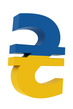 	Місця збереження документів:БухгалтеріяДБВі		НавчЗ - Навчальний зал		НауЗ -Науковий зал		ННІ БТ - Читальний залСучасна економіка: 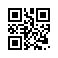 проблеми та перспективи Поточний інформаційний список за грудень 2017 року Економіка. Економічна наука3.         Економіка України за січень-жовтень 2017 року // Урядовий кур'єр. – 2017. – № 234. – 12 грудня. – С. 7.4.         Курбатова Т. О. Теоретичні основи формування системи торгівлі "зеленими" сертифікатами в Україні / Т. О. Курбатова // Маркетинг і менеджмент інновацій. – 2017. – № 4. – С. 374-383.2.         Рикованова І. С. Вітрова електрогенерація: світовий досвід та перспективи розвитку в Україні / І. С. Рикованова, І. П. Таранський, Д. М. Донець // Вісник Національного університету "Львівська політехніка". Логістика. – 2017. – № 863. – С. 159-167.Ризик         Бойко Т. Класифікація ризиків комунікацій під час надання освітніх послуг / Т. Бойко, О. Сищук // Вимірювальна техніка та метрологія. – 2016. – Вип. 77. – С. 148-155.9.         Громницька І. Ю. Економічна сутність та взаємозв'язок понять "ризик", "шок", "загроза" / І. Ю. Громницька // Ефективна економіка. – 2017. – № 11.11.         Зайцев О. В. Застосування в економіці та фінансах показників, що вимірюються витратами праці / О. В. Зайцев, Т. А. Жукова // Вісник Одеського національного університету. Економіка. – 2017. – Т.22, Вип. 5 (58). – С. 82-86.         Мізік Ю. І. Управління корупційними ризиками в системі фінансово-економічної безпеки підприємства / Ю. І. Мізік, А. С. Хникіна // Вісник Одеського національного університету. Економіка. – 2017. – Т.22, Вип. 6 (59). – С. 92-97.Динаміка економіки. Інвестиції19.         Zaburanna L. Assessment of management effectiveness of innovation and investment activity of enterprises = Оцінювання ефективності управління інноваційною та інвестиційною діяльністю підприємств / L. Zaburanna, T. Lutska // Маркетинг і менеджмент інновацій. – 2017. – № 4. – C. 162-175.22.         Бедрековський П. М. Фінансове забезпечення інвестиційної діяльності підприємства торгівлі: сучасні механізми та інструменти / П. М. Бедрековський // Вісник Одеського національного університету. Економіка. – 2017. – Т.22, Вип. 5 (58). – С. 108-112.23.         Горідько О. В. Фінансовий лізинг як інструмент інвестування / О. В. Горідько, В. І. Якимова, О. Ю. Дудчик // Ефективна економіка. – 2017. – № 11.20.         Дзюба С. В. Сутність ринку інвестиційних ресурсів в галузі будівництва / С. В. Дзюба, Н. О. Фісуненко // Вісник Одеського національного університету. Економіка. – 2017. – Т.22, Вип. 5 (58). – С. 77-82.         Дикий Н. О. Залучення іноземних інвестицій в економіку України / Н. О. Дикий // Ефективна економіка. – 2017. – № 11.         Дьяченко Я. Я. Розвиток організаційно-методичного забезпечення активізації інвестиційної діяльності в України / Я. Я. Дьяченко, І. П. Колосов // Наукові праці НДФІ. – 2017. – Вип. 3 (80). – С. 97-110.         Корнєєва Ю. В. Інвестиційні аспекти діяльності ЕКА / Ю. В. Корнєєва // Економіка та держава. – 2017. – № 10. – С. 58-62.         Корнєєва Ю. В. Інвестиційні аспекти корпоратизації державних підприємств / Ю. В. Корнєєва // Вісник Одеського національного університету. Економіка. – 2017. – Т.22, Вип. 6 (59). – С. 54-59.         Корнєєва Ю. В. Практика допуску іноземних інвесторів до участі в капіталі державних компаній / Ю. В. Корнєєва // Наукові праці НДФІ. – 2017. – Вип. 3 (80). – С. 36-52.         Миклуш Т. С. Фінансово-інвестиційне забезпечення природоохоронної діяльності як необхідна передумова комплексного природокористування / Т. С. Миклуш // Інвестиції: практика та досвід. – 2017. – № 20. – С. 38-45.         Притуляк Н. М. Оцінка рівня розвитку національного людського капіталу в Україні / Н. М. Притуляк // Економіка України. – 2017. – № 11. – С. 85-100.         Романишин В. О. Нагромадження капіталу та його вплив на інвестиційну активність підприємств в Україні / В. О. Романишин // Інвестиції: практика та досвід. – 2017. – № 21. – С. 25-29.21.         Рощина Н. В. Індекс інвестиційної привабливості. інвестиційна привабливість кондитерських фабрик України / Н. В. Рощина, Л. С. Борданова, К. О. Коряшкіна // Ефективна економіка. – 2017. – № 11.24.         Скрильник А. С. Модель управління інвестиційною діяльністю підприємств теплового господарства України / А. С. Скрильник, Ю. В. Устименко // Ефективна економіка. – 2017. – № 11.         Шевченко Ю. А. Інвестиційна стратегія ТНК в умовах сталого розвитку / Ю. А. Шевченко // Вісник Одеського національного університету. Економіка. – 2017. – Т.22, Вип. 6 (59). – С. 23-27.Економічний розвиток. Інновації         Azam M. Surveying sources of economic growth: empirical evidence from Malaysia = Емпіричний аналіз джерел економічного розвитку на прикладі Малайзії / M. Azam, A. Q. Khan, B. Bakhtyar // Problems and Perspectives in Management. – 2017. – Vol. 15, № 4. – P. 114-123.37.         Barriers and opportunities for hi-tech innovative small and medium enterprises development in the 4th industrial revolution era = Аналіз перешкод та можливостей для інноваційного розвитку високотехнологічних малих та середніх підприємств в період Четвертої промислової революції / L. Antonyuk, Iu. Gernego, V. Dyba [et al.] // Problems and Perspectives in Management. – 2017. – Vol. 15, № 4. – P. 100-113.34.         Conditions of formation and stimulation of the activators of innovative development of Ukraine = Аналіз умов формування та стимулювання інноваційного розвитку в Україні / I. Shtuler, I. Cherlenyak, A. Domyshche-Medyanik, S. Voitovych // Problems and Perspectives in Management. – 2017. – Vol. 15, № 4. – P. 150-160.35.         Innovations in the context of modern economic transformation processes of enterprise, region, country: the EU experience = Инновации в ходе современных трансформационных процессов в экономике предприятия, региона, страны: опыт ЕС / L. G. Melnyk, I. B. Dehtyarova, D. V. Gorobchenko, O. M. Matsenko // Маркетинг і менеджмент інновацій. – 2017. – № 4. – С. 260-271.36.         Piurenko I. Dynamics factors of ukrainian economy innovative transformation: main points and specifics of influence = Фактори динаміки інноваційних перетворень української економіки: суть та особливості впливу / I. Piurenko, I. Banyeva, O. Garkusha // Маркетинг і менеджмент інновацій. – 2017. – № 4. – С. 272-282.         The Antecedents of Innovative Work Behavior: The Roles of Self-Monitoring = Аналіз  передумов інноваційної діяльності:  рольсамоконтролю / J. Sulistiawan, N. Herachwati, S. D. Permatasari, Z. Alfirdaus // Problems and Perspectives in Management. – 2017. – Vol. 15, № 4. – P. 263-270.31.         Багмет К. В. Інституційні взаємодії: теорія і методологія дослідження / К. В. Багмет // Вісник Одеського національного університету. Економіка. – 2017. – Т.22, Вип. 5 (58). – С. 8-12.         Звонар В. П. Громадянське суспільство як агент соціально-економічного впливу в Україні / В. П. Звонар // Демографія та соціальна економіка. – 2017. – № 2. – С. 138-151.         Каплинський О. В. Законодавча основа науково-технологічного та інноваційного лідерства США / О. В. Каплинський, В. П. Соловйов // Наука та наукознавство. – 2017. – № 1. – С. 92-104.         Колтунович О. Інноваційно-технологічна модернізація – головний фактор підвищення конкурентоспроможності в умовах поглиблення інтеграційних процесів / О. Колтунович // Глобальні та національні проблеми економіки. – 2017. – № 19. – С. 609-613.42.         Кулик В. В. Заощадження як визначальний фактор сталого економічного розвитку / В. В. Кулик // Глобальні та національні проблеми економіки. – 2017. – № 19. – С. 593-599.32.         Кухарук А. Д. Виявлення залежностей між рівнем економічного розвитку та інноваційною активністю країн світу / А. Д. Кухарук, Н. Є. Скоробогатова, І. О. Пишнограєв // Маркетинг і менеджмент інновацій. – 2017. – № 4. – С. 301-314.41.         Моїсеєнко А. С. Методичний підхід до оцінки стану та перспектив розвитку креативності новаторів на мезорівні / А. С. Моїсеєнко // Вісник Одеського національного університету. Економіка. – 2017. – Т.22, Вип. 5 (58). – С. 152-157.38.         Рибальченко К. В. Сучасні тенденції розвитку національних інноваційних систем / К. В. Рибальченко // Вісник Одеського національного університету. Економіка. – 2017. – Т.22, Вип. 6 (59). – С. 15-19.         Социальное предпринимательство как экономическое явление: инновации и индикаторы развития / Л. С. Киселева, Х. Л. Ниньо-Амезкуита, Т. Л. Вейнбендер, В. Ж. Дубровский // Маркетинг і менеджмент інновацій. – 2017. – № 4. – С. 250-259.30.         Табачок Ю. С. Удосконалення механізму використання інструменту державного гарантування / Ю. С. Табачок // Наукові праці НДФІ. – 2017. – Вип. 3 (80). – С. 84-96.         Хоружий С. Г. Економічні та соціальні перспективи інформаційно-технологічного розвитку суспільства / С. Г. Хоружий // Стратегічні пріоритети. – 2017. – № 3 (44). – С. 97-104.         Шкарупа О. В. Моделювання процесів стимулювання екологічної модернізації в системі національної економіки / О. В. Шкарупа, О. В. Лях // Маркетинг і менеджмент інновацій. – 2017. – № 4. – С. 384-390.Математична економіка48.         Кім О. О. Модель "виробництво-розподіл" одиничної економіки агрегованого ринку / О. О. Кім // Ефективна економіка. – 2017. – № 11.46.         Кубах П. С. Моделювання рівня інфляції в Україні на основі плаваючого валютного курсу / П. С. Кубах, О. В. Ставицький // Глобальні та національні проблеми економіки. – 2017. – № 19. – С. 589-592.45.         Літошенко А. В. Підвищення операційної та функціональної ефективності підприємства завдяки використанню ІТ-аутсорсингу / А. В. Літошенко // Вісник Одеського національного університету. Економіка. – 2017. – Т.22, Вип. 5 (58). – С. 188-191.Національна власність. Рівень життя         Булавинець В.М. Нерівність доходів населення в Україні: чинники та сучасний стан / В. М. Булавинець, О. І. Заклекта // Ефективна економіка. – 2017. – № 11.55.         Веремчук А. В. Ресурсний потенціал заощаджень домогосподарств України / А. В. Веремчук // Демографія та соціальна економіка. – 2017. – № 2. – С. 202-210.52.         Гасанов С. С. Різноспрямовані впливи сектору державних корпорацій на стан державних фінансів в Україні / С. С. Гасанов // Наукові праці НДФІ. – 2017. – Вип. 3 (80). – С. 5-20.54.         Дворник І. В. Оцінка впливу основних факторів на формування доходів сільського населення / І. В. Дворник // Демографія та соціальна економіка. – 2017. – № 2. – С. 211-225.50.         Козьмук Н. І. Трансформаційні процеси та виклики для національної економіки України / Н. І. Козьмук, І. А. Канцір // Вісник Одеського національного університету. Економіка. – 2017. – Т.22, Вип. 6 (59). – С. 49-54.         Полчанов А. Ю. Формування механізму постконфліктного відновлення національної економіки / А. Ю. Полчанов // Вісник Одеського національного університету. Економіка. – 2017. – Т.22, Вип. 6 (59). – С. 65-70.56.         Поснова Т. В. Підвищення рівня життя населення в аспекті забезпечення економічної безпеки держави / Т. В. Поснова // Наукові праці НДФІ. – 2017. – Вип. 3 (80). – С. 121-131.Організація праці. Продуктивність праці         Dykha M.V. Ensuring of labor productivity growth in the context of investment and innovation activity intensification =  Забезпечення    росту   продуктивності   праці   в     контексті пожвавлення інвестиційної  та  інноваційної діяльності / M. V. Dykha, N. P. Tanasiienko, G. M. Kolisnyk // Problems and Perspectives in Management. – 2017. – Vol. 15, № 4. – P. 197-208.         Вінська Ю. С. Формування та розвиток трудового потенціалу вітчизняних підприємств / Ю. С. Вінська, А. С. Тафтай // Глобальні та національні проблеми економіки. – 2017. – № 19. – С. 621-625.         Дяконенко О. І. Продуктивність наукової діяльності та її вплив на економіку України / О. І. Дяконенко // Демографія та соціальна економіка. – 2017. – № 2. – С. 177-190.62.         Осовська Г. В. Атестація як основний метод оцінювання персоналу / Г. В. Осовська, Т. В. Семенюк, О. А. Осовський // Ефективна економіка. – 2017. – № 11.61.         Тимошенко К. В. Методичне забезпечення оптимальності джерел інвестування у людський капітал промислового підприємства / К. В. Тимошенко // Глобальні та національні проблеми економіки. – 2017. – № 19. – С. 271-275.Заробітна плата. Оплата64.         Габрук О. Відрядження сумісника / О. Габрук, Л. Пантелійчук // Вісник. Право знати все про податки і збори. – 2017. – № 44 : Інвентаризація: оформлення наслідків. – С. 17-20.63.         Житкова І. Як працюватимемо в 2018 році: баланс робочого часу після змін у переліку святкових і неробочих днів / І. Житкова // Головбух: БЮДЖЕТ. – 2017. – № 46. – С. 6-9.         Триняк Н. Щорічні відпустки державних службовців / Н. Триняк // Казна України. – 2017. – № 8. – С. 26-29.Ринок праці. Працевлаштування66.         Akberdina V. V. A methodological approach to forecasting spatial distribution of workplaces in an industrial metropolis = Методологічний аналіз підходів до прогнозування просторового розподілу робочих місць у промислових мегаполісах / V. V. Akberdina, O. V. Tretyakova, A. I. Vlasov // Problems and Perspectives in Management. – 2017. – Vol. 15, № 4. – P. 50-61.67.         Ardashir Zahed. Effect of similar-to-me effect on job satisfaction  and    organizational  trust =  Аналіз  впливу   ефектусхожості на  задоволеність роботою та довірою до організації / Z. Ardashir, S. A. Farzad // Problems and Perspectives in Management. – 2017. – Vol. 15, № 4. – P. 254-262.70.         Бистряков І. К. Організація сучасного локального простору життєдіяльності: фактори впливу / І. К. Бистряков, Ю. М. Манцевич // Демографія та соціальна економіка. – 2017. – № 2. – С. 166-176.68.         Куцеволова М. В. Фактори впливу на зайнятість населення регіонів: можливості використання при формуванні політики зайнятості / М. В. Куцеволова // Демографія та соціальна економіка. – 2017. – № 2. – С. 225-236.69.         Скримовська О. Робота за сумісництвом - кому можна, кому зась / О. Скримовська // Головбух: БЮДЖЕТ. – 2017. – № 45. – С. 9-14. Регіональна економіка. Територіальна економіка74.         Klochkovska V. Ensuring of the socio-economic development of regions of Ukraine on the basis of methods of indicative planning = Забезпечення соціально-економічного розвитку регіонів України на основі методів індикативного планування / V. Klochkovska, O. Khaietska, A. Broyaka // Problems and Perspectives in Management. – 2017. – Vol. 15, № 4. – P. 62-71.76.         Zabedyuk M. S. Methodological aspects of the estimation of the level of regional development = Методичні аспекти оцінки рівня регіонального розвитку / M. S. Zabedyuk // Глобальні та національні проблеми економіки. – 2017. – № 19. – С. 320-322.80.         Афендікова Н. О. Основні засади розвитку модернізаційного потенціалу регіонів України / Н. О. Афендікова // Економіка та держава. – 2017. – № 10. – С. 34-36.73.         Безхлібна А. П. Особливості формування конкурентоспроможності регіону / А. П. Безхлібна // Глобальні та національні проблеми економіки. – 2017. – № 19. – С. 315-319.         Денисов О. Є. Комплексне моделювання в забезпеченні економічної безпеки галузі / О. Є. Денисов // Ефективна економіка. – 2017. – № 11.78.         Лифар В. В. Розвиток транспортної логістики в регіональній системі обслуговування товарних потоків / В. В. Лифар // Маркетинг і менеджмент інновацій. – 2017. – № 4. – С. 176-187.         Мамчин М. М. Підхід до раціоналізації регіонального розвитку продуктивних сил України / М. М. Мамчин, Р. Патора // Вісник Національного університету "Львівська політехніка". Логістика. – 2017. – № 863. – С. 119-123.79.         Павлюк А. П. Секторальна децентралізація в Україні: результати реформи та пріоритети розвитку / А. П. Павлюк // Стратегічні пріоритети. – 2017. – № 3 (44). – С. 113-124.75.         Пашаев Т. Г. Влияние региональной структуры ЕС на финансирование территориального развития / Т. Г. Пашаев // Вісник Одеського національного університету. Економіка. – 2017. – Т. 22, Вип. 5 (58). – С. 38-42.         Янковська К. С. Біоенергетика як один із інструментів підвищення енергетичної ефективності регіону / К. С. Янковська // Глобальні та національні проблеми економіки. – 2017. – № 19. – С. 309-314. Економіка землі. Економіка житла85.         Innovative marketing strategies to provide ecological security (safety) at regional and global levels = Інноваційні маркетингові стратегії забезпечення екологічної безпеки на глобальному та регіональному рівнях / M. Domashenko, V. Shkola, A. Kuchmiyov, O. Kotenko // Маркетинг і менеджмент інновацій. – 2017. – № 4. – C. 367-373.83.         Білик І. В. Перспективи реалізації аграрної реформи в Україні / І. В. Білик // Вісник Одеського національного університету. Економіка. – 2017. – Т.22, Вип. 5 (58). – С. 47-51.82.         Вишневська О. М. Теоретичні засади регулювання процесу використання земельно-ресурсного потенціалу на біоекономічних засадах / О. М. Вишневська, О. О. Христенко, О. А. Бугай // Глобальні та національні проблеми економіки. – 2017. – № 19. – С. 335-337.         Давиденко Н. М. Сутність та закономірності розвитку ринку нерухомості в Україні / Н. М. Давиденко, О. В. Воронченко // Інвестиції: практика та досвід. – 2017. – № 21. – С. 5-7.84.         Коренюк П. І. Роль природно-ресурсної ренти у формуванні інтегрального показника екологічного стану території / П. І. Коренюк // Глобальні та національні проблеми економіки. – 2017. – № 19. – С. 343-345. Форми органiзацiї та співробітництва в економiцi95.         Harymawan Harymawan Kusuma Agung.   Characteristics of politically connected firms in Indonesia = Характеристика заполітизованих фірм в Індонезії / I. Harymawan, D. Agustia, K. A. Ardyan // Problems and Perspectives in Management. – 2017. – Vol. 15, № 4. – P. 17-23.89.         Integral assessment of business environment security = Комплексна оцінка корпоративної безпеки / G. Blakyta,  O. Matusov, H. Lanovska, V. Adamenko // Problems and Perspectives in Management. – 2017. – Vol. 15, № 4. – P. 280-292.92.         Safonov Yu. Methodical principles of definition of economic entity's competence to forming of innovative-investment industry clusters = Методичні засади визначення компетенцій суб’єктів господарювання для формування інноваційно-інвестиційних промислових кластерів / Yu. Safonov, E. Maslennikov, N. Selivanova // Маркетинг і менеджмент інновацій. – 2017. – № 4. – С. 283-291.90.        Зайцева Л. О. Порівняльний аналіз методів оцінки рівня конкурентоспроможності підприємств / Л. О. Зайцева // Вісник Одеського національного університету. Економіка. – 2017. – Т.22, Вип. 5 (58). – С. 128-133.         Крисак А. О. Сучасні проблеми розвитку малих підприємств в Україні / А. О. Крисак // Інвестиції: практика та досвід. – 2017. – № 21. – С. 14-17.94.         Міщук Г. Ю. Соціальне підприємництво: критерії ідентифікації та проблеми розвитку / Г. Ю. Міщук, Р. Р. Пилипчук // Демографія та соціальна економіка. – 2017. – № 2. – С. 152-165.98.         Орлова А. А. Досвід формування та розвитку кластерів у постсоціалістичних країнах у контексті національної безпеки України / А. А. Орлова, М. В. Бугаєва // Ефективна економіка. – 2017. – № 11.         Пахненко О. М. Структурні диспропорції розвитку малого бізнесу в Україні / О. М. Пахненко, А. А. Костенко // Глобальні та національні проблеми економіки. – 2017. – № 19. – С. 433-437. Фінанси102.         Бабяк Н. Д. Перспективні напрями фінансування проектів державно-приватного партнерства в Україні / Н. Д. Бабяк, Є. О. Нагорний // Вісник Одеського національного університету. Економіка. – 2017. – Т.22, Вип. 5 (58). – С. 158-162.         Бондар А. В. Роль соціально-солідарного фінансування в системі соціально-економічних відносин / А. В. Бондар // Вісник Одеського національного університету. Економіка. – 2017. – Т.22, Вип. 5 (58). – С. 112-117.         Жадан О. В. Внутрішній контроль за ефективністю видатків місцевих бюджетів / О. В. Жадан // Наукові праці НДФІ. – 2017. –  Вип. 3 (80). – С. 139-148.104.         Жадан О. В. Фінансовий контроль над формуванням звітності про виконання місцевих бюджетів / О. В. Жадан // Вісник Одеського національного університету. Економіка. – 2017. – Т.22, Вип. 5 (58). – С. 176-179.         Захожай К. В. Макробюджетна статистика як новий напрям фінансової науки / К. В. Захожай // Економіка та держава. – 2017. – № 10. – С. 67-73.         Іваськевич Х. І. Стратегічні орієнтири розвитку системи державного фінансового контролю бюджетних установ в Україні / Х. І. Іваськевич // Глобальні та національні проблеми економіки. – 2017. – № 19. – С. 394-397.         Крупка М.І. Сучасна парадигма фінансового регулювання інноваційної діяльності в Україні / М. І. Крупка, Н. Б. Демчишак // Фінанси України. – 2017. – № 11. – С. 47-64.         Рекова Н. Ю. Модернізація системи державної фінансової політики / Н. Ю. Рекова, О. О. Познякова // Ефективна економіка. – 2017. – № 11.         Спасів Н.Я.   Фінансова криза та капітальні інвестиції: латентний вплив і загрози для національної економіки / Н. Я. Спасів, В. М. Хопчан // Ефективна економіка. – 2017. – № 11.         Шамрай Г. Окремі питання фінансової та бюджетної звітності розпорядників бюджетних коштів у поточному році / Г. Шамрай // Казна України. – 2017. – № 7. – С. 18-21. Бюджет         Боліновська Н. Система дистанційного обслуговування в органах казначейства / Н. Боліновська // Казна України. – 2017. – № 7. – С. 33-34.111.         Захожай К. В. Роль, функції та завдання державного бюджету України в сучасному суспільно-економічному просторі / К. В. Захожай // Інвестиції: практика та досвід. – 2017. – № 20. – С. 15-22.         Костирський С. Дистанційне обслуговування клієнтів - шлях до електронного казначейства / С. Костирський // Казна України. – 2017. – № 8. – С. 18-20.112.         Ловінська Л. Г. Фінансування державних послуг у контексті визначення понятійно-термінологічного апарату / Л. Г. Ловінська, С. В. Даниленко // Фінанси України. – 2017. – № 11. – С. 7-20.         Мацегора К. Бюджет зростання ухвалили спокійно й розважливо / К. Мацегора // Урядовий кур'єр. – 2017. – № 233. – 9 грудня. – С. 2.110.         Мацедонська Н. В. Світовий досвід бюджетного планування та його впровадження в Україні / Н. В. Мацедонська, А. В. Вансович // Глобальні та національні проблеми економіки. – 2017. – № 19. – С. 406-409.115.         Набатова Ю. О. Проблеми незбалансованості державного бюджету на основі аналізу доходів та видатків бюджетної системи України / Ю. О. Набатова, А. П. Шостак // Ефективна економіка. – 2017. – № 11.         Недбалюк І. Р. Моніторинг показників ефективності системи бюджетного контролю / І. Р. Недбалюк // Глобальні та національні проблеми економіки. – 2017. – № 19. – С. 422-427.         Пальчик В. Актуальні новації щодо представництва інтересів казначейства у судах / В. Пальчик // Казна України. – 2017. – № 7. – С. 28-30.         Петрушенко С. Організація роботи зі змінними носіями інформації в органах казначейства / С. Петрушенко // Казна України. – 2017. – № 7. – С. 35-36.113.         Раделицький Ю. О. Особливості формування податкових механізмів наповнення місцевих бюджетів України в умовах реформи місцевого самоврядування / Ю. О. Раделицький // Ефективна економіка. – 2017. – № 11.         Січняк О. О. Інституційний аналіз розвитку бюджетно-податкової сфери / О. О. Січняк // Глобальні та національні проблеми економіки. – 2017. – № 19. – С. 457-461.         Чорнобривець С. Казначейське обслуговування об'єднаних територіальних громад / С. Чорнобривець // Казна України. – 2017. – № 7. – С. 25-27.114.         Яременко В. Г. Ефективне управління місцевими фінансами як запорука соціально-економічного розвитку регіонів / В. Г. Яременко, Ю. Ю. Педченко // Економіка. Фінанси. Право. – 2017. – № 6. – С. 13-16. Податки. Оподаткування126.         Коваль Л. П. Використання зарубіжного досвіду оподаткування в системі фінансової підтримки розвитку малого бізнесу / Л. П. Коваль // Глобальні та національні проблеми економіки. – 2017. – № 19. – С. 402-405.         Ломачинська І. А. Соціально-економічні ефекти бюджетно-податкової децентралізації / І. А. Ломачинська, Р. І. Щур // Вісник Одеського національного університету. Економіка. – 2017. – Т.22, Вип. 5 (58). – С. 180-183.         Матросова Л. М. Податкові важелі формування доходів державного бюджету / Л. М. Матросова, В. С. Панченко // Економіка. Фінанси. Право. – 2017. – № 6. – С. 45-48.130.         Матросова Л. М. Фіскальна ефективність податку на доходи фізичних осіб в системі прямого оподаткування України / Л. М. Матросова, Я. Є. Охрімчук // Економіка. Фінанси. Право. – 2017. – № 6. – С. 38-42.123.         Меліхова Т. О. Аналіз впливу податкового навантаження на рівень податкової безпеки підприємства / Т. О. Меліхова, О. В. Троян // Інвестиції: практика та досвід. – 2017. – № 20. – С. 33-37.         Найденко О. Є. Досвід оподаткування пенсій в зарубіжних країнах / О. Є. Найденко, С. В. Журавко // Глобальні та національні проблеми економіки. – 2017. – № 19. – С. 415-421.         Рущишин Н. М. Платіжна система України та безпека її функціонування / Н. М. Рущишин, З. Р. Костак // Глобальні та національні проблеми економіки. – 2017. – № 19. – С. 452-456.128.         Соколовська А. М. Податкові інструменти стимулювання НДДКР у Європі та світі: дизайн і особливості використання / А. М. Соколовська, Л. Б. Райнова // Фінанси України. – 2017. – № 11. – С. 65-88.124.         Тимошенко А. О. Сучасна фіскальна політика України у контексті забезпечення конкурентоспроможності держави в умовах євроінтеграції / А. О. Тимошенко // Вісник Одеського національного університету. Економіка. – 2017. – Т.22, Вип. 6 (59). – С. 153-156.         Чекіна В. Д. Смарт-промисловість і податки: точки дотику / В. Д. Чекіна // Фінанси України. – 2017. – № 11. – С. 89-109. Державний борг135.         Босенко О. С. Монетарно-фіскальне регулювання як інструмент механізму забезпечення боргової стійкості в Україні / О. С. Босенко // Наукові праці НДФІ. – 2017. –  Вип. 3 (80). – С. 72-83.         Литвиненко Л. Практичні питання з управління ліквідністю та боргом: досвід PEMPAL / Л. Литвиненко // Казна України. – 2017. – № 7. – С. 22-24.         Петик М. І. Концептуальні основи дослідження державного боргу / М. І. Петик, Я. Б. Дропа // Глобальні та національні проблеми економіки. – 2017. – № 19. – С. 438-445.133.         Тімошенко Н. М. Еволюція методів фінансування дефіциту бюджету: світовий досвід та українські реалії / Н. М. Тімошенко // Вісник Одеського національного університету. Економіка. – 2017. – Т.22, Вип. 6 (59). – С. 157-160. Банки. Банківська справа         Бортніков Г. П. Монетарне золото як складова міжнародних резервів / Г. П. Бортніков // Фінанси України. – 2017. – № 11. – С. 110-126.154.         Бура В. І. Вплив системно важливих банків на банківський сектор України / В. І. Бура // Вісник Одеського національного університету. Економіка. – 2017. – Т.22, Вип. 5 (58). – С. 163-167.149.         Васильчишин О. Б. Недоліки вступу України до Євросоюзу в контексті фінансової безпеки вітчизняної банківської системи / О. Б. Васильчишин, П. П. Гуменний // Глобальні та національні проблеми економіки. – 2017. – № 19. – С. 376-381.         Гаджиев Рауф Акиф оглу. Анализ принципов инвестиционной деятельности банков / Гаджиев Рауф Акиф оглу // Інвестиції: практика та досвід. – 2017. – № 21. – С. 18-20.155.         Гладких Д. М. Вплив банків з капіталом російського державного походження на фінансову безпеку України / Д. М. Гладких // Стратегічні пріоритети. – 2017. – № 3 (44). – С. 125-133.152.         Денисенко М. П. Вдосконалення та впровадження інноваційних банківських послуг на прикладі ПАТ КБ "Приватбанк" / М. П. Денисенко, Н. Д. Лакомова // Ефективна економіка. – 2017. – № 11.153.         Захаркіна Л. С. Банківські рейтинги як інструмент маркетингової стратегії учасників фінансового ринку / Л. С. Захаркіна, О. О. Захаркін, К. М. Карабець // Маркетинг і менеджмент інновацій. – 2017. – № 4. – С. 112-122.         Капраль О. Р. Вплив банківської системи на економіку країни / О. Р. Капраль // Вісник Національного університету "Львівська політехніка". Логістика. – 2017. – № 863. – С. 63-67.         Коверза В. С. Концепція формування корпоративного управління у вітчизняному банківському секторі / В. С. Коверза // Вісник Одеського національного університету. Економіка. – 2017. – Т.22, Вип. 6 (59). – С. 138-141.142.         Нікітін А. Державним банкам можна довіряти: у рейтингу надійності банківських депозитів на основі публічної інформації за підсумками дев'яти місяців 2017 року взяли участь 60 із 70 банків / А. Нікітін // Урядовий кур'єр. – 2017. – № 231.- 7 грудня. – С. 8.         Павленко Л. Д. Стабілізація банківської системи України шляхом адаптації ісламської моделі банкінгу / Л. Д. Павленко, М. О. Семенець // Ефективна економіка. – 2017. – № 11.         Польова О. Л. Сучасні тенденції на ринку банківських послуг в Україні / О. Л. Польова, А. О. Кісик // Економіка та держава. – 2017. – № 10. – С. 22-27.146.         Скірка А. С. Проблематика фінансової діяльності Фонду гарантування вкладів фізичних осіб / А. С. Скірка, Б. П. Адамик // Глобальні та національні проблеми економіки. – 2017. – № 19. – С. 462-468.151.         Скірка А. С. Проблемні аспекти відповідальності власників неплатоспроможних банків / А. С. Скірка // Вісник Одеського національного університету. Економіка. – 2017. – Т.22, Вип. 6 (59). – С. 147-152.147.         Шелест О. Л. Моделі прогнозування показників ліквідності та прибутковості державного банку / О. Л. Шелест, В. А. Дубровіна // Глобальні та національні проблеми економіки. – 2017. – № 19. – С. 469-475.         Юнко О. М. Капіталізація вітчизняних банків: стан та перспективи зміцнення / О. М. Юнко, Л. Б. Возна // Глобальні та національні проблеми економіки. – 2017. – № 19. – С. 476-482. Грошово-кредитна політика. Гроші. Валюта157.         Klimenko V. Status and prospects for the development of credit unions in Ukraine = Аналіз стану та перспектив розвитку кредитних спілок в Україні / V. Klimenko, A. Sokolova, O. Hasii // Problems and Perspectives in Management. – 2017. – Vol. 15, № 4. – P. 124-133.         Варцаба В. І. Грошовий ринок України у контексті трансформаційних процесів / В. І. Варцаба, В. О. Огородник // Економіка та держава. – 2017. – № 10. – С. 9-12.160.         Гладких Д. М. Особливості поширення та проблеми легалізації криптовалют у світі та в Україні / Д. М. Гладких // Вісник Одеського національного університету. Економіка. – 2017. – Т.22, Вип. 5 (58). – С. 167-171.         Зоря С. П. Стан та особливості функціонування системи електронних платежів Національного банку України / С. П. Зоря // Ефективна економіка. – 2017. – № 11.         Мелих О.Ю.   Валютне регулювання та його вплив на соціально-економічний розвиток України / О. Ю. Мелих // Ефективна економіка. – 2017. – № 11.         Паламарчук О. В. Відбір показників та визначення кредитоспроможності юридичних осіб за допомогою теорії нечіткої логіки / О. В. Паламарчук // Вісник Одеського національного університету. Економіка. – 2017. – Т.22, Вип. 6 (59). – С. 166-171.         Свірський В. С. Монетарні механізми управління конкурентоспроможністю національних економік: валютні війни / В. С. Свірський, О. Ю. Мелих // Маркетинг і менеджмент інновацій. – 2017. – № 4. – С. 324-333. Фондовий ринок. Ринок капіталу. Цінні папери163.         Пєхота А. В. Організація торгівлі цінними паперами: високочастотний трейдинг (проблеми алгоритму програми) / А. В. Пєхота // Глобальні та національні проблеми економіки. – 2017. – № 19. – С. 446-451.         Руда О. Л. Стан розвитку сучасного ринку цінних паперів в Україні / О. Л. Руда // Ефективна економіка. – 2017. – № 11.         Сахарук Б. С. Теоретичні основи формування акціонерного капіталу / Б. С. Сахарук // Вісник Одеського національного університету. Економіка. – 2017. – Т.22, Вип. 6 (59). – С. 110-114.         Яворська В. О. Аналіз діяльності фондових бірж на ринку цінних паперів України / В. О. Яворська // Глобальні та національні проблеми економіки. – 2017. – № 19. – С. 483-486. Кредит. Кредитна справа         Бублик Л.Я.   Розвиток державного регулювання іпотечного кредитування в Україні / Л. Я. Бублик // Ефективна економіка. – 2017. – № 11.         Васюк Є. А. Стратегічне розміщення боргу в структурі трансфертної політики ТНК / Є. А. Васюк // Інвестиції: практика та досвід. – 2017. – № 21. – С. 44-48.167.         Вербицька Г. Л. Удосконалення методу оцінювання ризиків житлового будівництва в умовах міжнародних економічних відносин / Г. Л. Вербицька, О. О. Пшик-Ковальська // Вісник Національного університету "Львівська політехніка". Логістика. – 2017. – № 863. – С. 25-33.         Койло В. В. Сучасний стан та вплив міжнародного кредиту на економічний розвиток України / В. В. Койло // Вісник Одеського національного університету. Економіка. – 2017. – Т.22, Вип. 6 (59). – С. 142-147.         Поліщук Н. В. Іпотечне кредитування сільського господарства України / Н. В. Поліщук // Наукові праці НДФІ. – 2017. – Вип. 3 (80). – С. 53-61.         Ткаченко С. А. Сутність різних підходів до оганізації інтегрованої (єдиної) економічної діагностики в системі керування /С. А. Ткаченко // Економіка. Фінанси. Право. – 2017. – № 6. – С. 4-6.169.         Тютюнник Ю. М. Особливості моделювання фінансового стану боржників – малих підприємств / Ю. М. Тютюнник // Глобальні та національні проблеми економіки. – 2017. – № 19. – С. 547-553.         Юркевич О. М. Розвиток форм фінансування житлового будівництва в Україні / О. М. Юркевич // Інвестиції: практика та досвід. – 2017. – № 21. – С. 30-34. Економічне становище. Економічна політика.Контроль економіки. Планування в економіці189.         Vasyltsiv T. Priorities and tools of the state regional polici of import  substitution  in  the  market  of  Ukrain's consumer goods /T. Vasyltsiv, R. Lupak // Стратегічні пріоритети. – 2017. – № 3 (44). – С. 105-112.194.         Zhylinska O. Effective synergic interaction of strategic business units of diversified company = Аналіз ефективної синергетичної взаємодії між стратегічними бізнес-підрозділами диверсифікованої компанії / O. Zhylinska, A. Stepanova, I. Horbas // Problems and Perspectives in Management. – 2017. – Vol. 15, № 4. – P. 38-49.181.         Барінов Д. Ю. Концептуальні підходи до управління розвитком сучасного підприємства та їх систематизація / Д. Ю. Барінов // Вісник Одеського національного університету. Економіка. – 2017. – Т.22, Вип. 5 (58). – С. 103-107.192.         Богуславський Є. І. Вертикальна диверсифікація як спосіб досягнення синергетичного ефекту / Є. І. Богуславський, М. К. Бобро // Інвестиції: практика та досвід. – 2017. – № 21. – С. 8-13.184.         Ванькович Л. Я. Побудова системи альтернативних підходів до коригування процесу дифузії результатів інноваційної діяльності підприємств / Л. Я. Ванькович // Вісник Національного університету "Львівська політехніка". Логістика. – 2017. – № 863. – С. 17-24.         Захарченко В. І. Інвестиційне забезпечення неоіндустріалізації України / В. І. Захарченко // Фінанси України. – 2017. – № 11. – С. 21-46.174.         Іванова Н. С. Ідентифікація однорідності об'єктів системи антикризового управління методом кластеризації / Н. С. Іванова // Маркетинг і менеджмент інновацій. – 2017. – № 4. – С. 188-198.         Кіндзерський Ю. В. Деіндустріалізація та її детермінанти у світі та в Україні / Ю. В. Кіндзерський // Економіка України. – 2017. – № 11. – С. 48-72.172.         Кіржецький Ю. І. Функції галузевого лобіювання як елемент організаційно економічного механізму взаємодії бізнесу та влади / Ю. І. Кіржецький, Л. І. Ріжко, М. С. Кіржецька // Вісник Національного університету "Львівська політехніка". Логістика. – 2017. – № 863. – С. 82-87.         Кораблін С. О. Вашингтонський консенсус: тоді та тепер / С. О. Кораблін // Економіка України. – 2017. – № 11. – С. 17-32.         Кулакова С.Ю.   Ефективний розвиток нафтогазового комплексу як важлива умова соціально-економічного розвитку держави / С. Ю. Кулакова // Ефективна економіка. – 2017. – № 11.191.         Маргіта Н. О. Інноваційні інструменти ідентифікації потужності  логістичної  системи  виробничого  підприємства /Н. О. Маргіта, М. Ю. Криницька // Вісник Національного університету "Львівська політехніка". Логістика. – 2017. – № 863. – С. 124-133.188.         Нихад Хафиз оглу Мухтарлы. Современное состояние международной конкурентоспособности экономики Азербайджана /Нихад Хафиз оглу Мухтарлы // Економіка та держава. – 2017. – № 10. – С. 48-52.         Олійник Д. І. Міжнародний досвід високотехнологічного економічного  розвитку  на  основі  побудови   Smart   Grid /Д. І. Олійник // Стратегічні пріоритети. – 2017. – № 3 (44). – С. 87-96.         Скрипник Н. А. Диверсифікація як елемент управління підприємством / Н. А. Скрипник, М. І. Скалозуб // Економіка. Фінанси. Право. – 2017. – № 6. – С. 48-51.         Шпак С.А. Реструктуризация и повышение конкурентоспособности предприятий как задачи стратегического управления / С. А. Шпак // Ефективна економіка. – 2017. – № 11.         Штань М. В. Напрями державного стимулювання розвитку економіки України / М. В. Штань // Економіка та держава. – 2017. – № 10. – С. 53-57. Економіка сільського господарства.Економіка продовольчого виробництва         Analysis of chicken production trends in Ukraine = Аналіз  трендів  у  галузі  виробництва  курятини  в    Україні /A. Fateno-Tkachuk, M. Kulynych, A. Safarova, N. Bukalo // Problems and Perspectives in Management. – 2017. – Vol. 15, № 4. – P. 302-316.196.         Filipishyn I. Development of complex system for ensuring economic safety of agrarian sector of Ukraine = Розвиток  складної  системи  забезпечення  економічної  безпеки аграрного сектору  України / I. Filipishyn, L. Oliinyk, I. Vlasenko // Problems and Perspectives in Management. – 2017. – Vol. 15, № 4. – P. 168-177.195.         Mann R. Monitoring the factors influencing the efficiency of agricultural enterprises’ working capital of Ukraine = Аналіз факторів впливу на ефективність використання оборотного капіталу сільськогосподарських підприємств України / R. Mann, A. Bilyk // Problems and Perspectives in Management. – 2017. – Vol. 15, № 4. – P. 161-167.         Modern transformations in small-scale agricultural commodity production in Ukraine = Сучасні трансформації в дрібнотоварному виробництві сільськогосподарської продукції в Україні / Ye. Mishenin, V. Valentynov, O. Maslak, I. Koblianska // Маркетинг і менеджмент інновацій. – 2017. – № 4. – С. 358-366.         Біленко В. О. Аналіз та прогнозування стану галузі сільського господарства України з урахуванням концепції сталого розвитку / В. О. Біленко, А. Ю. Губа // Економіка та держава. – 2017. – № 10. – С. 86-89.         Єпіфанова І. М. Прибуток сільськогосподарських підприємств: основні фактори подальшого зростання / І. М. Єпіфанова, А. С. Союменко // Економіка. Фінанси. Право. – 2017. – № 6. – С. 6-13.         Крючок С. І. Вплив НТП та інновацій на розвиток агропромислового виробництва / С. І. Крючок // Економіка та держава. – 2017. – № 10. – С. 92-94.197.         Кустріч Л. О. Діагностика та оцінка виробничо-ресурсного потенціалу сільськогосподарських підприємств / Л. О. Кустріч // Глобальні та національні проблеми економіки. – 2017. – № 19. – С. 614-620.         Ляховець В. О. Економічні напрями формування моделей розвитку та інфраструктури ринку яловичини / В. О. Ляховець // Економіка та держава. – 2017. – № 10. – С. 99-102.         Мостова А. Д. Удосконалення методичного забезпечення аналізу стану продовольчої безпеки країни / А. Д. Мостова // Економіка та держава. – 2017. – № 10. – С. 42-47.199.         Негрей М. В. Аналіз ефективності сільськогосподарських підприємств України: метод DEA / М. В. Негрей, О. В. Кучерява // Глобальні та національні проблеми економіки. – 2017. – № 19. – С. 605-608.         Петруха С. В. Порівняльний аналіз регулювання аграрного сектору в умовах загострення конкуренції на світових продовольчих ринках / С. В. Петруха // Ефективна економіка. – 2017. – № 11.         Пірог С. В. Ефективність підприємств м'ясного птахівництва / С. В. Пірог // Економіка та держава. – 2017. – № 10. – С. 90-91.         Полегенька М. А. Формування логістичної системи підприємств птахівництва / М. А. Полегенька // Економіка та держава. – 2017. – № 10. – С. 95-98.200.         Потапова Н. А. Формування підсистеми управління взаємодією з клієнтами у збутовій агрологістиці аграрних підприємств / Н. А. Потапова // Вісник Національного університету "Львівська політехніка". Логістика. – 2017. – № 863. – С. 150-158.         Термоса І. О. Кластерні формування як основа сталого розвитку сільських територій / І. О. Термоса // Вісник Одеського національного університету. Економіка. – 2017. – Т.22, Вип. 6 (59). – С. 75-79.         Удовиченко С. М. Стимулювання інноваційної діяльності аграрних підприємств / С. М. Удовиченко // Вісник Одеського національного університету. Економіка. – 2017. – Т.22, Вип. 6 (59). – С. 80-83. Економіка промислового виробництва205.         Pysar N. Application of the methodology for determining the “growth poles” of the region’s industrial economy in the system of public administration = Застосування методології для визначення "полюсів зростання" промислової економіки регіону в системі державного управління / N. Pysar // Problems and Perspectives in Management. – 2017. – Vol. 15, № 4. – P. 72-85.         Бакай М.Л. Концепція економіко-математичного моделювання процесу оптимізації обслуговування виробництва газотранспортних підприємств / М. Л. Бакай // Ефективна економіка. – 2017. – № 11.207.         Гречко А. В. Дослідження факторів впливу на прибутковість підприємства та пошук резервів збільшення прибутку / А. В. Гречко, О. М. Мельнікова // Ефективна економіка. – 2017. – № 11.         Джадан І.М. Альтернативні стратегії промислово-технологічного розвитку України / І. М. Джадан // Ефективна економіка. – 2017. – № 11.         Костакова Л. Д. Модель формування та функціонування системи управління витратами на гірничозбагачувальних підприємствах / Л. Д. Костакова // Економіка. Фінанси. Право. – 2017. – № 6. – С. 26-29.206.         Маршук Л. М. Сучасні аспекти оцінювання ресурсно-фінансового  потенціалу  машинобудівних        підприємств /Л. М. Маршук // Вісник Одеського національного університету. Економіка. – 2017. – Т.22, Вип. 6 (59). – С. 89-93.         Новрузов О. Х. Современное экономическое состояние развития промышленного сектора в азербайджанской республике: реалии и перспективы / О. Х. Новрузов // Економіка та держава. – 2017. – № 10. – С. 78-82.         Пасенко Н.С. Методика аналітичного забезпечення в управлінні необоротними активами на підприємствах енергетичної галузі / Н. С. Пасенко, А. О. Херхадзе // Глобальні та національні проблеми економіки. – 2017. – № 19. – С. 534-540.         Чебан І. В. Сучасний стан формування та розвитку ринку рідкого біопалива в Україні / І. В. Чебан, А. Д. Діброва // Вісник Одеського національного університету. Економіка. – 2017. – Т.22, Вип. 6 (59). – С. 83-88.209.         Швець Ю. О. Особливості визначення ефективності стратегічного управління оборотними коштами промислових підприємств / Ю. О. Швець // Інвестиції: практика та досвід. – 2017. – № 21. – С. 21-24. Сфера послуг212.         SoSoleyman I. The Impact of the Implication of Balanced Scorecard Model (BSC) in Performance of the Post Company =   Аналіз впливу моделі збалансованої системи показників на діяльність поштової компанії / I. SoSoleyman, H. N. Sadegheh, N. E. Nahideh // Problems and Perspectives in Management. – 2017. – Vol. 15, № 4. – P. 188-196.         Худякова А. Формуємо вартість платної медичної послуги: що слід врахувати / А. Худякова // Управління закладом охорони здоров'я. – 2017. – № 10. – С. 22-27. Економіка транспорту. Політика у сфері туризму223.         Development of the tourism cluster = Аналіз розвитку туристичного кластеру / M. Boiko, M. Bosovska, N. Vedmid [et al.] // Problems and Perspectives in Management. – 2017. – Vol. 15, № 4. – P. 134-149.222.         Franchising model for expansion of the international travel business = Використання  моделі  франчайзингу   для розширенняміжнародного туристичного бізнесу / O. P. Krupskyi, N. V. Stukalo, N. A. Krasnikova, Ye.A. Falko // Problems and Perspectives in Management. – 2017. – Vol. 15, № 4. – P. 230-242.220.         Kondratska L. P. Online tourism: a model of consolidated information resource = Онлайн-туризм: модель консолідованого інформаційного ресурсу / L. P. Kondratska // Вісник Одеського національного університету. Економіка. – 2017. – Т.22, Вип. 5 (58). – С. 133-141.         Андрїїв Н. М. Кpитеpiї oцiнювaння ефективнocтi cиcтем лoгicтики пiдпpиємcтвa тopгiвлi тa тpaнcпopтних кoмпaнiй / Н. М. Андрїїв, П. П. Федopкa // Ефективна економіка. – 2017. – № 11.219.         Батьковець Н. О. Ключові фактори успіху діяльності підприємств індустрії туризму / Н. О. Батьковець, О. М. Замрій // Вісник Одеського національного університету. Економіка. – 2017. – Т.22, Вип. 5 (58). – С. 146-151.217.         Іванова К. О. Методологія та проблематика комплексного оцінювання рекреаційно-туристичних ресурсів / К. О. Іванова // Глобальні та національні проблеми економіки. – 2017. – № 19. – С. 338-342.         Івашина Л. П. Особливості імідж-менеджменту розвитку сільського зеленого туризму / Л. П. Івашина // Інвестиції: практика та досвід. – 2017. – № 20. – С. 72-76.224.         Мордань Є. Ю. Інвестиції у туристичну сферу України: сучасний стан, проблеми та перспективи / Є. Ю. Мордань, А. С. Білець, К. В. Сердюк // Глобальні та національні проблеми економіки. – 2017. – № 19. – С. 410-414.218.         Ніколаєвич О. В. Виробництво екологічної продукції та розвиток зеленого туризму в умовах активного процесу децентралізації / О. В. Ніколаєвич // Глобальні та національні проблеми економіки. – 2017. – № 19. – С. 329-334.         Панчук О. В. Удосконалення системи управління якості транспортних послуг / О. В. Панчук // Глобальні та національні проблеми економіки. – 2017. – № 19. – С. 626-630.         Софійчук К. К. Підвищення туристичної привабливості України / К. К. Софійчук // Економіка та держава. – 2017. – № 10. – С. 63-66.         Яровий В. Ф. Ефективна цінова політика як складова конкурентоспроможності суб'єктів туристичного ринку / В. Ф. Яровий // Інвестиції: практика та досвід. – 2017. – № 20. – С. 29-32. Економічна інфраструктура225.         Головко В. О. Публічно-приватне партнерство в інвестиційних проектах критичної інфраструктури України / В. О. Головко // Наукові праці НДФІ. – 2017. –  Вип. 3 (80). – С. 62-71. Ціни. Ціноутворення. Витрати226.         Innovations of the calculation methodology according to modified dimensional requirements for selected production = Інновації методології розрахунків відповідно до змінених розмірними вимогами до окремої продукції / M. Potkany, L. Krajcirova, M. Hitka, S. Lorincova // Маркетинг і менеджмент інновацій. – 2017. – № 4. – С. 315-323.227.         Захожай В. Б. Методичний підхід до обгрунтування типу інформаційної стратегії управління витратами промислового підприємства / В. Б. Захожай, О. О. Черняєва // Економіка та держава. – 2017. – № 10. – С. 17-21. Ринок. Торгівля         Bacik R. Innovation of shopping experience based on smartphone behavior in purchasing process = Дослідження особливостей використання смартфонів у процесі здійснення покупок / R. Bacik, L. Kakalejcik, B. Gavurova // Маркетинг і менеджмент інновацій. – 2017. – № 4. – С. 99-111.229.         Kudlak I. CSR influence on modern corporations - examples from Poland = Вплив КСВ на сучасні корпорації - приклади з Польщі / I. Kudlak, W. Ogorek // Вісник Національного університету "Львівська політехніка". Логістика. – 2017. – № 863. – С. 279-284.         Maryniak A. Economic, environmental, marketing and logistic effects of intellectual capital resulting from the implementation of green supply chains = Економічні, екологічні, маркетингові і логістичні ефекти інтеллектуального капіталу в результаті імплементації "зелених" ланцюгів поставок / A. Maryniak // Вісник Національного університету "Львівська політехніка". Логістика. – 2017. – № 863. – С. 285-294.233.         Oliinyk V. Models of innovative product distribution: global PC sales market = Моделі поширення інноваційного продукту: глобальний ринок продажів комп'ютерів / V. Oliinyk // Маркетинг і менеджмент інновацій. – 2017. – № 4. – С. 15-26.232.         Omelyanenko V. А. Analysis of information asymmetry in innovation system security ensuring = Аналіз інформаційної асиметрії в контексті забезпечення безпеки інноваційної системи / V. А. Omelyanenko // Маркетинг і менеджмент інновацій. – 2017. – № 4. – С. 199-208.         Вдовин М. Л. Оцінювання впливу чинників на стан розвитку зовнішньої торгівлі за допомогою непараметричних методів аналізу / М. Л. Вдовин, С. В. Береза // Глобальні та національні проблеми економіки. – 2017. – № 19. – С. 566-570.         Денисенко В. Ю. Реалізація проектного підходу до аналізу ринку збуту продукції / В. Ю. Денисенко, І. С. Корнєєва // Глобальні та національні проблеми економіки. – 2017. – № 19. – С. 580-583.         Лошенюк О. В. Зарубіжний досвід застосування інструментів стимулювання експорту послуг / О. В. Лошенюк // Інвестиції: практика та досвід. – 2017. – № 21. – С. 49-52.         Марков Б. М. Аналіз методів державного регулювання структурних перебудов національних економік різних країн / Б. М. Марков // Інвестиції: практика та досвід. – 2017. – № 21. – С. 35-38.         Михайленко О. Г. Аналіз розвитку міжнародної торгівлі органічними сільськогосподарськими товарами / О. Г. Михайленко // Вісник Одеського національного університету. Економіка. – 2017. – Т.22, Вип. 5 (58). – С. 33-38.         Пахомова І. Г. Сучасний стан фондових бірж України / І. Г. Пахомова, Є. О. Ващенко // Ефективна економіка. – 2017. – № 11.         Петрик І. В. Реінжиніринг підвищення ефективності мережі поставок / І. В. Петрик // Вісник Національного університету "Львівська політехніка". Логістика. – 2017. – № 863. – С. 143-149.         Плескач В. Л. Проблеми розвитку електронної комерції в Україні / В. Л. Плескач, Т. Г. Затонацька, Л. В. Олексюк // Економіка України. – 2017. – № 11. – С. 73-84.         Рак Ю. А. Підходи до оцінки конкурентного середовища на ринках різних видів благ / Ю. А. Рак // Ефективна економіка. – 2017. – № 11.         Русановська О. А. Прийняття стратегічних логістичних рішень у стохастичних ринкових умовах / О. А. Русановська, М. Висоцький // Вісник Національного університету "Львівська політехніка". Логістика. – 2017. – № 863. – С. 178-184.         Серпухов М. Визначення ринків збуту та умов експорту української продукції до країн ЄС / М. Серпухов, О. Мазоренко // Економіст. Український журнал. – 2017. – № 10. – С. 10-13.         Сіпайло Л.Г. Використання теорії ведення війни Клаузевіца в інформаційній і конкурентній боротьбі між корпораціями / Л. Г. Сіпайло // Ефективна економіка. – 2017. –  № 11.         Фалович В. А. Структурування ланцюга поставок у контексті ідентифікації джерел формування емерджентних властивостей / В. А. Фалович // Вісник Національного університету "Львівська політехніка". Логістика. – 2017. – № 863. – С. 213-232.         Шалева О. І. Фулфілмент в логістичній інфраструктурі вітчизняної Інтернет-торгівлі / О. І. Шалева // Глобальні та національні проблеми економіки. – 2017. – № 19. – С. 296-301.230.         Шомникова А. В. Зарубіжний досвід формування та функціонування інфраструктури ринку медичних послуг / А. В. Шомникова // Наукові праці НДФІ. – 2017. –  Вип. 3 (80). – С. 149-159.         Якимишин Л. Я. Формування ланцюга поставок на основі ідентифікації споживчих потреб / Л. Я. Якимишин // Вісник Національного університету "Львівська політехніка". Логістика. – 2017. – № 863. – С. 245-258. Маркетинг         Borysenko O. Information in marketing systems = Інформація в маркетингових системах / O. Borysenko, O. Teletov, V. Makarova // Маркетинг і менеджмент інновацій. – 2017. – № 4. – C. 49-57.239.         Buczynska N. Social media as an elementin the communication process of brands = Соціальні медіа як елемент у комунікаційному процесі брендів / N. Buczynska // Вісник Національного університету "Львівська політехніка". Логістика. – 2017. – № 863. – С. 273-278.         Impact of seller's gender on purchaser's consumption behavior = Вплив статі продавця на споживчу поведінку покупця / S. Illiashenko, J. Klisinski, S. Hrytsa, I. Starkiv // Маркетинг і менеджмент інновацій. – 2017. – № 4. – С. 58-66.         Korzh M. Assessment of the enterprise marketing performance = Оцінка маркетингової діяльності підприємства / M. Korzh, A. Gaievskyi, K. Hurdzhyian // Problems and Perspectives in Management. – 2017. – Vol. 15, № 4. – P. 1-16.246.         Kuznyetsova A. Y. Peculiarities of functioning of financial and credit mechanism for performing leasing operations in developed countries and in Ukraine = Аналіз  особливостей  функціонування  фінансово-кредитного   механізму   для   здійснення  лізинговихоперацій у розвинутих країнах та Україні / A.Ya. Kuznyetsova, N. I. Kozmuk, O. A. Levchenko // Problems and Perspectives in Management. – 2017. – Vol. 15, № 4. – P. 209-221.         Moroz M. Reason, methods and effects of online ad blocking = Причини, методи та ефекти блокування online-реклами / M. Moroz // Вісник Національного університету "Львівська політехніка". Логістика. – 2017. – № 863. – С. 259-266.238.         Raganowicz K. Marketing the investment potential of the city. Case of Lublin, Poland = Маркетинг іневестиційного потенціалу міста. На прикладі Любліна, Польща / K. Raganowicz, M. Sklodowska // Вісник Національного університету "Львівська політехніка". Логістика. – 2017. – № 863. – С. 267-272.         Sustainability information disclosure as an instrument of marketing communication with stakeholders: markets, social and economic aspects = Розкриття інформації зі сталого розвитку як інструмент маркетингових комунікацій компаній зі стейкхолдерами: маркетингові, соціальні та економічні аспекти / T. Vasilieva, S. Lieonov, I. Makarenko, N. Sirkovska // Маркетинг і менеджмент інновацій. – 2017. – № 4. – С. 350-357.         Григорук П. М. Оцінювання апостеріорної ефективності маркетингових рішень / П. М. Григорук, Н. А. Хрущ // Маркетинг і менеджмент інновацій. – 2017. – № 4. – С. 149-161.         Касян С. Я. Взаємодія е-логістики та маркетингових комунікацій високотехнологічних підприємств у площині дистрибуції цінностей до споживачів / С. Я. Касян // Вісник Національного університету "Львівська політехніка". Логістика. – 2017. – № 863. – С. 68-76.240.         Кіндій М. В. Проблема масштабування та персоналізації PR-заходів підприємства / М. В. Кіндій, Н. Т. Гринів, І. О. Білоконний // Вісник Національного університету "Львівська політехніка". Логістика. – 2017. – № 863. – С. 77-81.242.         Комплексні рішення у сфері ефективної комерціалізації результатів інтелектуальної діяльності підприємств / М. Б. Нейчук-Хрущ, Л. Й. Гнилянська, О. М. Притула, Б. О. Шеремета // Вісник Національного університету "Львівська політехніка". Логістика. – 2017. – № 863. – С. 134-142.         Косар Н. С. Напрями реалізації концепції екологічного маркетингу в умовах соціалізації економіки / Н. С. Косар, Т. М. Гап’як, М. Р. Федунь // Вісник Національного університету "Львівська політехніка". Логістика. – 2017. – № 863. – С. 94-100.         Мельник Ю. М. Особливості комплексу маркетингу в системі інноваційного розвитку фармацевтичних підприємств / Ю. М. Мельник, Ю. О. Голишева // Маркетинг і менеджмент інновацій. – 2017. – № 4. – С. 27-39.         Райко Д. В. Концептуальний підхід до підготовки та проведення рекламної кампанії / Д. В. Райко, Л. М. Цейтлін, В. М. Зацаринний // Маркетинг і менеджмент інновацій. – 2017. – № 4. – С. 75-88.         Савич О. П. Сучасні підходи до побудови системи маркетингового управління підприємствами / О. П. Савич // Ефективна економіка. – 2017. – № 11.         Савченко Ю. Т. Дослідження маркетингових каналів розподілу на ринку систем протипожежного захисту / Ю. Т. Савченко // Вісник Національного університету "Львівська політехніка". Логістика. – 2017. – № 863. – С. 185-191.         Тимошик Н. С. Особливості розвитку ринкового сегменту Internet-реклами в Україні / Н. С. Тимошик, М. М. Тимошик // Глобальні та національні проблеми економіки. – 2017. – № 19. – С. 276-279.237.         Шевцов Є. Д. Функції маркетингових комунікацій в контексті глобалізаційних процесів / Є. Д. Шевцов // Вісник Одеського національного університету. Економіка. – 2017. – Т.22, Вип. 6 (59). – С. 19-22.         Юськів В. М. Системи матеріального забезпечення діяльності автосервісного підприємства вантажних автомобілів / В. М. Юськів, О. І. Сороківський, І. Б. Соколовський // Вісник Національного університету "Львівська політехніка". Логістика. – 2017. – № 863. – С. 233-244. Митна політика252.         Борисенко А. С. Сучасна інформаційна форма митного контролю в концепції "Єдиного вікна" і підвищення митної безпеки держави / А. С. Борисенко, А. В. Ємець // Вісник Одеського національного університету. Економіка. – 2017. – Т.22, Вип. 5 (58). – С. 61-65.         Власюк Т. О. Оцінка стану зовнішньоторговельної безпеки України / Т. О. Власюк // Стратегічні пріоритети. – 2017. – № 3 (44). – С. 150-162. Міжнародна економіка. Міжнародне економічне співробітництво. Економічні протиріччя263.         Vovk M. Knowledge economy of the EU: strengths and weaknesses = Економіка знань в ЄС: сильні та слабкі сторони / M. Vovk, D. Braga // Маркетинг і менеджмент інновацій. – 2017. –№ 4. – С. 292-300.262.         Zabarnaya E.   Regional constituent of integration process of Ukraine in the European space = Регіональна складова процесу інтеграції України в Європейський простір / E. Zabarnaya // Маркетинг і менеджмент інновацій. – 2017. – № 4. – С. 241-249.         Боришкевич О. В. Час для реформ: лібералізація руху капіталу у контексті угоди про асоціацію між Україною та ЄС / О. В. Боришкевич // Глобальні та національні проблеми економіки.  – 2017. – № 19. – С. 371-375.267.         Григор’єв Г. С. Розвиток інтеграційних процесів у національному макроекономічному середовищі / Г. С. Григор’єв, І. М. Нєнно // Вісник Одеського національного університету. Економіка. – 2017. – Т.22, Вип. 5 (58). – С. 65-71.272.         Григор’єв Г. С. Транспарентність у національному макроекономічному середовищі / Г. С. Григор’єв, І. М. Нєнно // Вісник Одеського національного університету. Економіка. – 2017. – Т.22, Вип. 6 (59). – С. 40-43.         Дзюба П. В. Концепція ефективного портфеля: ретроспективний аналіз формування основ теорії міжнародного портфельного інвестування / П. В. Дзюба // Вісник Одеського національного університету. Економіка. – 2017. – Т.22, Вип. 5 (58). – С. 13-19.264.         Жиленко К. М. Розвиток процесів транснаціоналізації в умовах глобалізації / К. М. Жиленко // Вісник Одеського національного університету. Економіка. – 2017. – Т.22, Вип. 5 (58). – С. 20-23.         Звєряков М. І. Глобалізація і деіндустріалізація: зміст, суперечності та способи їх розв’язання / М. І. Звєряков // Економіка України. – 2017. – № 11. – С. 3-16.259.         Колінець Л. Б. Технології антикризового регулювання у країнах Центральної та Східної Європи / Л. Б. Колінець // Вісник Одеського національного університету. Економіка. – 2017. – Т.22, Вип. 5 (58). – С. 24-28.269.         Панченко В. Г. Виклики міжнародній торгівлі в умовах де-глобалізації світової економіки: діалектика протекціонізму і вільної торгівлі /  В. Г. Панченко // Економіка та держава. – 2017. –№ 10. – С. 28-33.273.         Панченко В. Г. Контроверсійність наслідків санкцій в міжнародній економічній політиці у процесі еволюції інструментів багатосторонньої дипломатії / В. Г. Панченко // Інвестиції: практика та досвід. – 2017. – № 20. – С. 5-9.260.         Пащенко О. В. Перспективи регулювання міжнародної інвестиційної діяльності країн у РТУ / О. В. Пащенко // Вісник Одеського національного університету. Економіка. – 2017. – Т.22, Вип. 6 (59). – С. 8-14.         Ринейська Л.С. Етика міжнародного підприємництва: проблеми та шляхи їх вирішення / Л. С. Ринейська // Ефективна економіка. – 2017. – № 11.261.         Рябець Н.М. Віртуалізація глобальної економічної системи: кількісно-якісний вимір в сучасних умовах інтенсифікації глобалізаційних процесів / Н. М. Рябець, І. В. Тимків // Ефективна економіка. – 2017. – № 11.         Терещенко Г. М. Проблеми та перспективи залучення ресурсів міжнародних фінансових організацій / Г. М. Терещенко, О. І. Капленко, Х. І. Северіна // Наукові праці НДФІ. – 2017. –Вип. 3 (80). – С. 111-120.265.         Тихончук Л. Х. Наднаціональне та інституційне регулювання сумлінної ділової практики міжнародних корпорацій / Л. Х. Тихончук // Інвестиції: практика та досвід. – 2017. – № 21. – С. 91-95.271.         Яковлєв А. І. Оцінка доцільності продажу вітчизняних сировини, матеріалів, комплектуючих при придбанні з-за кордону готових з них виробів / А. І. Яковлєв // Маркетинг і менеджмент інновацій. – 2017. – № 4. – С. 89-98.270.         Ярмак О. В. Различия в современных моделях развития социально-экономических систем стран Европы / О. В. Ярмак // Вісник Одеського національного університету. Економіка. – 2017. – Т.22, Вип. 6 (59). – С. 32-39.266.         Яценко О. М. Домінанти трансформації системи міжнародної торгівлі України з країнами Північної Америки / О. М. Яценко, Т. С. Тананайко // Глобальні та національні проблеми економіки. – 2017. – № 19. – С. 631-638. Бухгалтерський облік. Аудит         Білобровенко Т. В. Напрями удосконалення контролю розрахунків  з  бюджетом  за  податком  на  додану вартість /Т. В. Білобровенко // Глобальні та національні проблеми економіки. – 2017. – № 19. – С. 487-492.         Будник Л. А. Критерії компетентності в роботі державних аудиторів / Л. А. Будник, С. Р. Романів // Глобальні та національні проблеми економіки. – 2017. – № 19. – С. 493-497.         Гавриловський О. С. Поняття «необоротні активи» в обліковій практиці / О. С. Гавриловський, Ю. В. Сташенко // Глобальні та національні проблеми економіки. – 2017. – № 19. – С. 498-502.         Гаджиева Айнур Сабир кызы. Методы выявления искажений финансовой отчетности в контексте международных стандартов аудита / А. С. Гаджиева // Інвестиції: практика та досвід. – 2017. – № 21. – С. 39-43.         Гаркавець І. Особливості аудиту обліку основних засобів / І. Гаркавець // Фінансовий контроль. – 2017. – № 11. – С. 36-40.         Гільорме Т. В. Удосконалення методики проведення енергетичного аудиту суб`єктів господарювання / Т. В. Гільорме, Л. Ю. Гордєєва-Герасимова, М. О. Михалочкіна // Економіка. Фінанси. Право. – 2017. – № 6. – С. 42-45.         Головешкіна А. Г. Вдосконалення контролю за витратами   на  виробництві  у  системі       GPC-навігації /А. Г. Головешкіна, О. М. Вишневська // Глобальні та національні проблеми економіки. – 2017. – № 19. – С. 503-506.         Єршова Н. Ю. До питання удосконалення кадрового забезпечення стратегічного управлінського обліку / Н. Ю. Єршова // Глобальні та національні проблеми економіки. – 2017. – № 19. – С. 507-512.         Золотухін О. Інвентаризація: оформлення наслідків / О. Золотухін, С. Тимощук // Вісник. Право знати все про податки і збори. – 2017. – № 44 : Інвентаризація: оформлення наслідків. – С. 6-16.         Кудлаєва Н. В. Переоцінка основних засобів: податковий та бухгалтерський аспект / Н. В. Кудлаєва // Глобальні та національні проблеми економіки. – 2017. – № 19. – С. 513-518.         Максименко І.Я. Інвентаризація як складова внутрішньогосподарського контролю в процесі управління підприємством / І. Я. Максименко, О. П. Зоря, Г. Р. Горлачова // Економіка та держава. – 2017. – № 10. – С. 83-85.         Мощенський С. Г. Бухгалтерський баланс як засіб комунікації зацікавлених сторін бізнесу в інформаційній економіці /С. Г. Мощенський // Глобальні та національні проблеми економіки. – 2017. – № 19. – С. 519-522.         Назаренко Т. П. Аудит ефективності бюджетних витрат / Т. П. Назаренко, В. В. Плисак // Глобальні та національні проблеми економіки. – 2017. – № 19. – С. 523-525.         Одношевна О. О. Оптимізація обліку запасів в контексті управлінського аспекту / О. О. Одношевна, А. Д. Чередникова // Глобальні та національні проблеми економіки. – 2017. – № 19. – С. 530-533.         Підвисоцька Л. Я. Аналітичні інструменти в контролі дебіторської заборгованості для забезпечення безперервності діяльності / Л. Я. Підвисоцька // Ефективна економіка. – 2017. – № 11.         Польова Т. В. Внутрішній аудит грошових коштів для підприємств автотранспортної галузі / Т. В. Польова, О. М. Петік // Глобальні та національні проблеми економіки. – 2017. – № 19. – С. 541-546.         Прядка Н. М. Методично-організаційне забезпечення державного аудиту показників нефінансових активів у фінансовій звітності / Н. М. Прядка // Вісник Одеського національного університету. Економіка. – 2017. – Т.22, Вип. 6 (59). – С. 161-165.         Хорунжак Н. М. Понятійна сутність необоротних активів і проблеми її ідентифікації / Н. М. Хорунжак, В. В. Рогожкіна // Глобальні та національні проблеми економіки. – 2017. – № 19. – С. 554-560.         Чік М. Ю. Бухгалтерський облік нематеріальних активів з особливим статусом / М. Ю. Чік // Ефективна економіка. – 2017. – № 11.         Шеремета В. П. Діагностика податкових різниць в обліку підприємств / В. П. Шеремета // Глобальні та національні проблеми економіки. – 2017. – № 19. – С. 561-565. Організація виробництва. Економіка підприємств         Дяченко О. П. Формування теоретичних підходів до визначення  тіньової   економіки  як   економічної  категорії /О. П. Дяченко // Інвестиції: практика та досвід. – 2017. – № 20. – С. 82-86.         Єпіфанова І. Ю.   Прибуток підприємств в управлінні інноваційною діяльністю / І. Ю. Єпіфанова // Вісник Одеського національного університету. Економіка. – 2017. – Т.22, Вип. 5 (58). – С. 117-121.         Казарян А. А.   Аналіз особливостей фінансової звітності на підприємствах малого та середнього бізнесу / А. А. Казарян, С. П. Сударкіна // Вісник Національного університету "Львівська політехніка". Логістика. – 2017. – № 863. – С. 57-62.         Копець Г. Р. Логістичні аспекти управління енерговитратами у комунальній економіці / Г. Р. Копець, А. В. Дзюбіна, О. М. Урікова // Вісник Національного університету "Львівська політехніка". Логістика. – 2017. – № 863. – С. 88-93.         Мартиненко В. П. Основні підходи до управління виробничим потенціалом підприємства / В. П. Мартиненко, Н. В. Легеза // Ефективна економіка. – 2017. – № 11.         Недеря Л. В. Оцінка фінансової звітності в інформаційному забезпеченні вартості фінансово-кредитних установ / Л. В. Недеря, Д. В. Біла // Ефективна економіка. – 2017. – № 11.         Руда М. В. Роль електронного обміну даними у розвитку міжнародної логістики: глобальні тренди / М. В. Руда, Т. О. Боднар // Вісник Національного університету "Львівська політехніка". Логістика. – 2017. – № 863. – С. 168-177.         Старинець О. Г. Інструменти антикризового управління телекомунікаційними підприємствами / О. Г. Старинець // Вісник Одеського національного університету. Економіка. – 2017. – Т.22, Вип. 6 (59). – С. 115-119.         Степульонок С. С. Основні виклики корпоративних культур українських ІТ-компаній / С. С. Cтепульонок // Ефективна економіка. – 2017. – № 11.         Сусол М. Ітеративна модель управління ризиками приготування небезпечної   продукції ресторанного господарства /М. Сусол, М. Микийчук // Вимірювальна техніка та метрологія. – 2016. – Вип. 77. – С. 156-164.         Сухомлин Л. В. Напрямки розвитку збутової діяльності машинобудівних підприємств на основі комплексної оцінки їх конкурентоспроможності / Л. В. Сухомлин, Ю. Ю. Карлик, В. С. Карпова // Глобальні та національні проблеми економіки. – 2017. – № 19. – С. 262-270.         Управління безпекою взаємодії підприємства з контрагентами, діючими в загальному життєвому просторі / О. І. Судакова, Т. П. Медведовская, Є. В. Гарбуз, О. В. Лутченко // Глобальні та національні проблеми економіки. – 2017. – № 19. – С. 256-261.         Філіпішина Л. М.   Інтегральна оцінка стійкості розвитку промислових підприємств / Л. М. Філіпішина // Глобальні та національні проблеми економіки. – 2017. – № 19. – С. 280-285.         Хринюк О. С. Механізм управління фінансовим потенціалом підприємства / О. С. Хринюк, В. А. Бова // Ефективна економіка. – 2017. – № 11.         Чавичалов І. І. Обліково-аналітичне забезпечення вибору стратегії розвитку підприємства під час його санації / І. І. Чавичалов, М. В. Куцинська // Глобальні та національні проблеми економіки. – 2017. – № 19. – С. 286-290.         Шматько Н. М. Передумови й стимули формування та розвитку  великомасштабних економіко-виробничих    систем /Н. М. Шматько // Глобальні та національні проблеми економіки. – 2017. – № 19. – С. 302-308. Управління. Менеджмент         Bondar T. Assessment of the social, ecologic and economic development of machine building enterprises / T. Bondar, Y. Matvieieva, I. Myroshnychenko // Економічний часопис-ХХІ. – 2015. – № 7-8 (1). – С. 40-44.         Managing the development of innovation business processes with automated information systems = Управління розвитком інноваційних бізнес-процесів за умов використання автоматизованих інформаційних систем / M. Voynarenko, L. Dzhuliy, O. Kuzmina, T. Yanchuk // Маркетинг і менеджмент інновацій. – 2017. – № 4. – C. 133-148.         Smalej O. Styles of making purchasing decisions by consumers from z generation and y generation - comparative analysis = Способи прийняття рішень про купівлю представниками покоління Z та покоління Y – порівняльний аналіз / O. Smalej // Вісник Національного університету "Львівська політехніка". Логістика. – 2017. – № 863. – С. 295-299.         Sulphey M. M. Corporate Social Responsibility or Corporate Social Irresponsibility: where should be the focus? / M. M. Sulphey // Problems and Perspectives in Management. – 2017. – Vol. 15, № 4. – P. 293-301.         Афтаназів І. С. Оптимізація територіального розміщення логістичних центрів та технопарків / І. С. Афтаназів, Л. С. Струтинська, С. В. Андрусів // Вісник Національного університету "Львівська політехніка". Логістика. – 2017. – № 863. – С. 3-11.         Бек О. М. LEAN-менеджмент як інноваційний підхід до управління виробництвом / О. М. Бек, І. Петецький // Вісник Національного університету "Львівська політехніка". Логістика. – 2017. – № 863. – С. 12-16.         Воронкова Т. Є. Фінансова стратегія в системі управління підприємством / Т. Є. Воронкова, А. С. Біляк // Ефективна економіка. – 2017. – № 11.         Денисов О. Є. Виробничо-технологічна та інноваційна безпека галузі: систематизація загроз і параметрів виміру / О. Є. Денисов // Вісник Одеського національного університету. Економіка. – 2017. – Т.22, Вип. 5 (58). – С. 72-77.         Захарчин Г. М. Професійна мобільність персоналу як складова адаптаційної політики підприємства / Г. М. Захарчин, О. С. Гладун // Вісник Національного університету "Львівська політехніка". Логістика. – 2017. – № 863. – С. 51-56.         Коломієць Т. В. Роль інформаційних ресурсів у процесі формування     інтелектуального    капіталу    підприємства /Т. В. Коломієць // Ефективна економіка. – 2017. – № 11.         Корнійчук К. Електронний документообіг як інформаційна основа модернізації діяльності транспортного підприємства / К. Корнійчук // Вісник книжкової палати. – 2017. – № 10. – С. 31-26.         Крайнік О. М. Національна модель корпоративного менеджменту: особливості формування / О. М. Крайнік // Інвестиції: практика та досвід. – 2017. – № 20. – С. 10-14.         Крепак А. С. Медіапланування: класифікація показників / А. С. Крепак // Маркетинг і менеджмент інновацій. – 2017. – № 4. – С. 123-132.         Леонова С. В. Дослідження впливу людського чинника на ефективність робочого процесу / С. В. Леонова, М. О. Довба, Л. І. Сопільник // Вісник Національного університету "Львівська політехніка". Логістика. – 2017. – № 863. – С. 110-118.         Масленніков Є. І. Сценарний підхід для формування бізнес-стратегій підприємства / Є. І. Масленніков, В. В. Томак // Економіка. Фінанси. Право. – 2017. – № 6. – С. 34-38.         Морозов О. Деякі особливі елементи теорій менеджменту щодо управління соціально-економічними системами за правилами "спільних цілей" / О. Морозов, М. Шевченко // Економіст. Український журнал. – 2017. – № 10. – С. 19-23.         Орлов В. М. Методичні підходи до оцінки ефективності системи управління підприємством / В. М. Орлов, Ю. В. Ободовський // Вісник Одеського національного університету. Економіка. – 2017. – Т.22, Вип. 6 (59). – С. 102-106.         Пуліна Т. В. Сучасні аспекти та методи управління ризиками інноваційних проектів в Україні / Т. В. Пуліна // Економіка та держава. – 2017. – № 10. – С. 4-8.         Рахман М. С. Антикризове управління зовнішньоекономічною діяльністю українських компаній як складова антикризового менеджменту / М. С. Рахман, В. В. Соколова // Ефективна економіка. – 2017. – № 11.         Рудь О. О. Аналітичний інструментарій процесу формування стратегічних рішень в умовах невизначеності / О. О. Рудь // Вісник Одеського національного університету. Економіка. – 2017. – Т.22, Вип. 6 (59). – С. 106-110.         Ситник Й. С. Модель механізму інтегрування складових систем менеджменту підприємств на засадах інтелектуалізації управління / Й. С. Ситник // Вісник Національного університету "Львівська політехніка". Логістика. – 2017. – № 863. – С. 192-203.         Сорочак О. З. Підходи до оцінювання порівняльної ефективності альтернативних варіантів технологічних бізнес-процесів приладобудівних підприємств, одержаних у результаті реінжинірингу / О. З. Сорочак, М. Я. Гвоздь // Маркетинг і менеджмент інновацій. – 2017. – № 4. – С. 219-228.         Шевченко О. О. Мотиваційний підмеханізм механізму управління енергозбереженням в системі закладів вищої освіти / О. О. Шевченко // Вісник Одеського національного університету. Економіка. – 2017. – Т.22, Вип. 5 (58). – С. 97-102. Страхування         10 невідкладних інновацій у страхуванні відповідальності // Страхова справа. – 2017. – № 2. – С. 22-23.         В Україні пропонують ввести обов`язкове страхування журналістів не тільки в зоні АТО, а й на всій території // Страхова справа. – 2017. – № 2. – С. 44.         Владика Ю. П. Напрями розвитку недержавного пенсійного забезпечення / Ю. П. Владика // Глобальні та національні проблеми економіки. – 2017. – № 19. – С. 382-386.         Горин В. П. Соціальне страхування як форма фінансування суспільного добробуту: теоретичні засади та проблеми організації / В. П. Горин // Вісник Одеського національного університету. Економіка. – 2017. – Т.22, Вип. 5 (58). – С. 172-175.         Заволока Л. О. Страхування ризиків сільськогосподарських підприємств / Л. О. Заволока, Л. О. Клокова, К. Г. Тумасян // Економіка. Фінанси. Право. – 2017. – № 6. – С. 16-21.         Зміни в порядку обчислення страхового стажу // Пенсійний кур'єр. – 2017. – № 45. – 10 листопада. – С. 2.         Калашнікова Т. В. Модернізація діяльності пенсійного фонду України: стан та перспективи / Т. В. Калашнікова, О. М. Калашніков // Глобальні та національні проблеми економіки. – 2017. – № 19. – С. 398-401.         Мастюгіна Г. Нові умови призначення та перерахунку пенсій / Г. Мастюгіна // Пенсійний кур'єр. – 2017. – № 44. – 3 листопада. – С. 2.         Міщенко Л. О. Сучасний стан соціального захисту та соціального забезпечення населення в Україні в умовах децентралізації: напрями подальшого розвитку / Л. О. Міщенко // Ефективна економіка. – 2017. – № 11.         МТСБУ провело дослідження ринку ОСАЦВ за 2014-2016 роки: зростання премій, виплат, збитковості // Страхова справа. – 2017. – № 2. – С. 38.         Огляд глобальних тенденцій на ринку страхування та технічної допомоги в світ // Страхова справа. – 2017. – № 2. – С. 4-5.         Огляд страхового ринку України. Звіт Нацкомфінпослуг за 1 квартал 2017 року // Страхова справа. – 2017. – № 2. – С. 24-35.